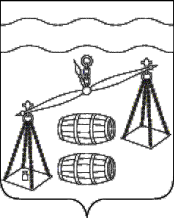 Администрация сельского поселения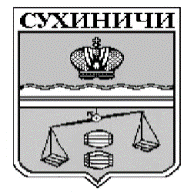 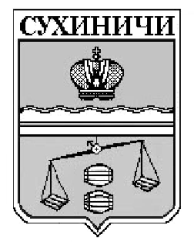 «Село Стрельна»Калужская областьПОСТАНОВЛЕНИЕО внесении изменения в постановление администрации     сельского   поселения   «Село   Стрельна»   от 04.10.2019  №  19   «Об   утверждении  муниципальной   программы сельского     поселения    «Село     Стрельна»   «Развитие молодежной  политики  и  спорта   на   территории    СП «Село Стрельна» на 2020-2024 годы»В соответствии со ст.179 Бюджетного кодекса Российской Федерации, администрация СП «Село Стрельна» ПОСТАНОВЛЯЕТ:Внести изменение в постановление администрации СП «Село Стрельна» от 04.10.2019 № 19 «Об утверждении муниципальной программы сельского поселения «Село Стрельна» «Развитие молодежной политики и спорта на территории СП «Село Стрельна» на 2020-2024 годы», изложив пункт 2 в новой редакции:«При формировании проекта бюджета на очередной финансовый год предусмотреть финансовые средства на реализацию муниципальной программы сельского поселения «Село Стрельна» «Развитие молодежной политики и спорта на территории СП «Село Стрельна» на 2020-2024 годы».» Настоящее Постановление вступает в силу после его официального обнародования. Контроль за исполнением данного Постановления оставляю за собой.Глава администрацииСП «Село Стрельна»                                                 Е.Е. Москвичеваот 29.05.2020г                         № 25